На основании приказа Министерства образования и науки Забайкальского края от 01.12.2023 № 1003 «Об утверждении Порядка проведения конкурсного отбора обучающихся Забайкальского края для посещения Международной выставки - форума «Россия» в составе организованных делегаций, руководствуясь Положением об администрации муниципального района «Улётовский район» Забайкальского края, утвержденным решением Совета муниципального района «Улётовский район» от 21.04.2017 № 380:1. Создать конкурсную комиссию для организации отбора обучающихся муниципального района «Улётовский район» Забайкальского края для посещения Международной выставки - форума «Россия» в составе организованных делегаций и утвердить её состав согласно приложению 1 к настоящему постановлению.2. Организовать отбор детей на основании критериев комплексной оценки достижений участников конкурсного отбора обучающихся муниципального района «Улётовский район» Забайкальского края для посещения Международной выставки- форума «Россия» в составе организованных делегаций по 4-х балльной шкале согласно приложению 2 к настоящему постановлению.3. Утвердить форму итогового протокола проведения конкурсного отбора обучающихся муниципального района «Улётовский район» Забайкальского края для посещения Международной выставки- форума «Россия» в составе организованных делегаций согласно приложению 3 к настоящему постановлению.4. Организовать регистрацию детей в автоматизированной системе организаторов Выставки на платформе expo.pervye.ru.5. Настоящее постановление официально опубликовать (обнародовать) на официальном сайте муниципального района «Улётовский район» в информационно-телекоммуникационной сети «Интернет» в разделе «Документы» - «Правовые акты администрации» - и в разделе «Деятельность» - «Образование» - «Дополнительное образование» - https://uletov.75.ru/	 	6. Контроль за исполнением настоящего постановления возложить на заместителя главы муниципального района «Улётовский район»                (С.В. Саранина). Глава муниципального района«Улётовский район» 							   А.И. СинкевичПриложение 1к постановлению администрациимуниципального района«Улётовский район»от «___» февраля 2024 года №___СОСТАВконкурсной комиссии для организации отбора обучающихся муниципального района «Улётовский район» Забайкальского края для посещения Международной выставки- форума «Россия» в составе организованных делегацийПредседатель конкурсной комиссии:Капустина Валентина Андреевна - ведущий специалист отдела образования и социальной политики администрации муниципального района «Улётовский район».Члены конкурсной комиссии:Трофимова Елена Сергеевна – методист;Страмилова Анна Сергеевна – заведующий методическим кабинетом;Дружинина Юлия Вячеславовна – ведущий специалист отдела образования и социальной политики администрации муниципального района «Улётовский район».Приложение 2к постановлению администрациимуниципального района«Улётовский район»от «___» февраля 2024 года №___Критерии комплексной оценки достиженийучастников конкурсного отбора обучающихся муниципального района «Улётовский район» Забайкальского края для посещения Международной выставки- форума «Россия» в составе организованных делегаций по 4-х балльной шкале__________________Приложение 3к постановлению администрациимуниципального района«Улётовский район»от «___» февраля 2024 года №___Итоговый протокол проведения конкурсного отбора обучающихсямуниципального района «Улётовский район» Забайкальского краядля посещения Международной выставки- форума «Россия» в составе организованных делегаций Председатель конкурсной комиссии ________________________   (__________________)                    					подпись		      расшифровка подписиЧлены муниципальнойКонкурсной комиссии:________________________  (________________________)  	подпись		      расшифровка подписи________________________  (________________________)  	подпись		      расшифровка подписи________________________  (________________________)  	подпись		      расшифровка подписи________________________  (________________________)  	подпись		      расшифровка подписи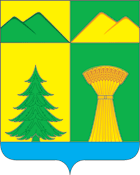 АДМИНИСТРАЦИЯ МУНИЦИПАЛЬНОГО РАЙОНА«УЛЁТОВСКИЙ РАЙОН»ЗАБАЙКАЛЬСКОГО КРАЯПОСТАНОВЛЕНИЕ АДМИНИСТРАЦИЯ МУНИЦИПАЛЬНОГО РАЙОНА«УЛЁТОВСКИЙ РАЙОН»ЗАБАЙКАЛЬСКОГО КРАЯПОСТАНОВЛЕНИЕ АДМИНИСТРАЦИЯ МУНИЦИПАЛЬНОГО РАЙОНА«УЛЁТОВСКИЙ РАЙОН»ЗАБАЙКАЛЬСКОГО КРАЯПОСТАНОВЛЕНИЕ АДМИНИСТРАЦИЯ МУНИЦИПАЛЬНОГО РАЙОНА«УЛЁТОВСКИЙ РАЙОН»ЗАБАЙКАЛЬСКОГО КРАЯПОСТАНОВЛЕНИЕ «___» февраля 2024 года«___» февраля 2024 года№____/нс.УлётыО проведении конкурсного отбора обучающихся муниципального района «Улётовский район» Забайкальского края для посещения Международной выставки - форума «Россия» в составе организованных делегаций О проведении конкурсного отбора обучающихся муниципального района «Улётовский район» Забайкальского края для посещения Международной выставки - форума «Россия» в составе организованных делегаций О проведении конкурсного отбора обучающихся муниципального района «Улётовский район» Забайкальского края для посещения Международной выставки - форума «Россия» в составе организованных делегаций О проведении конкурсного отбора обучающихся муниципального района «Улётовский район» Забайкальского края для посещения Международной выставки - форума «Россия» в составе организованных делегаций № п/пНаименование критерияДокументально подтвержденные достиженияДокументально подтвержденные достиженияДокументально подтвержденные достиженияДокументально подтвержденные достижения№ п/пНаименование критерияНе представленыЕдинично Периодически стабильно1Высокие достижения в учебной деятельности01232Достижения олимпиадах, конкурсах, соревнованиях иных мероприятиях муниципального уровня01233Достижения олимпиадах, конкурсах, соревнованиях иных мероприятиях регионального уровня01234Достижения олимпиадах, конкурсах, соревнованиях иных мероприятиях федерального уровня01235Социальная активность (участие в социальных, волонтерских проектах, социально-значимых, патриотических мероприятиях)6Особое мнение конкурсной комиссии от 1до 5№ п/пФИОДата рожденияВозраст(полных лет)Количество балловПримечание (дополнительная информация)